Esant neigiamai rekomendacijai ir neištaisytiems trūkumams TSPPP negali būti išduodamas;Civilinių orlaivių tinkamumo skraidyti pažymėjimų ir tinkamumo skraidyti periodinės patikros pažymėjimų išdavimo taisyklių 12 priedas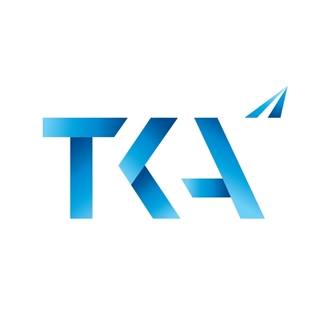 TRANSPORTO KOMPETENCIJŲ AGENTŪRATRANSPORTO KOMPETENCIJŲ AGENTŪRATRANSPORTO KOMPETENCIJŲ AGENTŪRARekomendacija išduoti ORO BALIONO tinkamumo skraidyti periodinės patikros pažymėjimąRekomendacija išduoti ORO BALIONO tinkamumo skraidyti periodinės patikros pažymėjimąRekomendacija išduoti ORO BALIONO tinkamumo skraidyti periodinės patikros pažymėjimąRekomendacija išduoti ORO BALIONO tinkamumo skraidyti periodinės patikros pažymėjimąRekomendacija išduoti ORO BALIONO tinkamumo skraidyti periodinės patikros pažymėjimąRekomendacija išduoti ORO BALIONO tinkamumo skraidyti periodinės patikros pažymėjimąTRANSPORTO KOMPETENCIJŲ AGENTŪRATRANSPORTO KOMPETENCIJŲ AGENTŪRATRANSPORTO KOMPETENCIJŲ AGENTŪRAPastaba:Pastaba:Ši rekomendacija yra naudojama pagal M.A.901 (g) punktą ir taikoma ELA1 kategorijai priklausantiems oro balionams turintiems tipo sertifikatą ir nenaudojamiems komerciniam oro transportui.Ši rekomendacija yra naudojama pagal M.A.901 (g) punktą ir taikoma ELA1 kategorijai priklausantiems oro balionams turintiems tipo sertifikatą ir nenaudojamiems komerciniam oro transportui.Ši rekomendacija yra naudojama pagal M.A.901 (g) punktą ir taikoma ELA1 kategorijai priklausantiems oro balionams turintiems tipo sertifikatą ir nenaudojamiems komerciniam oro transportui.Ši rekomendacija yra naudojama pagal M.A.901 (g) punktą ir taikoma ELA1 kategorijai priklausantiems oro balionams turintiems tipo sertifikatą ir nenaudojamiems komerciniam oro transportui.1 dalisBendra informacija (AMC M.A.901 g) (a))Bendra informacija (AMC M.A.901 g) (a))Bendra informacija (AMC M.A.901 g) (a))Bendra informacija (AMC M.A.901 g) (a))Bendra informacija (AMC M.A.901 g) (a))Bendra informacija (AMC M.A.901 g) (a))Bendra informacija (AMC M.A.901 g) (a))Bendra informacija (AMC M.A.901 g) (a))Tinkamumo skraidyti patikrą atliekantis asmuo:Tinkamumo skraidyti patikrą atliekantis asmuo:TKA patvirtinimo Nr.ELA1/ARC-     Tinkamumo skraidyti patikrą atliekantis asmuo:Tinkamumo skraidyti patikrą atliekantis asmuo:(vardas, pavardė)(vardas, pavardė)(vardas, pavardė)(vardas, pavardė)(vardas, pavardė)TKA patvirtinimo Nr.ELA1/ARC-     Orlaivio naudotojas:Orlaivio naudotojas:Orlaivio naudotojas:Orlaivio naudotojas:(fizinis / juridinis asmuo, kuris nurodytas orlaivio registracijos dokumente)(fizinis / juridinis asmuo, kuris nurodytas orlaivio registracijos dokumente)(fizinis / juridinis asmuo, kuris nurodytas orlaivio registracijos dokumente)(fizinis / juridinis asmuo, kuris nurodytas orlaivio registracijos dokumente)(fizinis / juridinis asmuo, kuris nurodytas orlaivio registracijos dokumente)(fizinis / juridinis asmuo, kuris nurodytas orlaivio registracijos dokumente)(fizinis / juridinis asmuo, kuris nurodytas orlaivio registracijos dokumente)Dokumentų patikros dataDokumentų patikros dataDokumentų patikros dataDokumentų patikros dataDokumentų patikros vietaDokumentų patikros vietaOrlaivio fizinės patikros data:Orlaivio fizinės patikros data:Orlaivio fizinės patikros data:Orlaivio fizinės patikros data:Orlaivio fizinės patikros vietaOrlaivio fizinės patikros vietaVieta kur orlaivis esant būtinybei, gali būti patikrintas TKAVieta kur orlaivis esant būtinybei, gali būti patikrintas TKAVieta kur orlaivis esant būtinybei, gali būti patikrintas TKAVieta kur orlaivis esant būtinybei, gali būti patikrintas TKAPeriodas, kurio, esant būtinybei TKA gali atlikti orlaivio patikrąPeriodas, kurio, esant būtinybei TKA gali atlikti orlaivio patikrą2 dalisInformacija apie orlaivį (AMC M.A.901 g) (b), (d)Informacija apie orlaivį (AMC M.A.901 g) (b), (d)Informacija apie orlaivį (AMC M.A.901 g) (b), (d)Informacija apie orlaivį (AMC M.A.901 g) (b), (d)Informacija apie orlaivį (AMC M.A.901 g) (b), (d)Informacija apie orlaivį (AMC M.A.901 g) (b), (d)Paraiškos tinkamumo skraidyti periodinės patikros pažymėjimui gauti nuoroda (Civilinių orlaivių tinkamumo skraidyti pažymėjimų ir tinkamumo skraidyti periodinės patikros pažymėjimų išdavimo taisyklių 1 priedas)Paraiškos tinkamumo skraidyti periodinės patikros pažymėjimui gauti nuoroda (Civilinių orlaivių tinkamumo skraidyti pažymėjimų ir tinkamumo skraidyti periodinės patikros pažymėjimų išdavimo taisyklių 1 priedas)Paraiškos tinkamumo skraidyti periodinės patikros pažymėjimui gauti nuoroda (Civilinių orlaivių tinkamumo skraidyti pažymėjimų ir tinkamumo skraidyti periodinės patikros pažymėjimų išdavimo taisyklių 1 priedas)Paraiškos tinkamumo skraidyti periodinės patikros pažymėjimui gauti nuoroda (Civilinių orlaivių tinkamumo skraidyti pažymėjimų ir tinkamumo skraidyti periodinės patikros pažymėjimų išdavimo taisyklių 1 priedas)Paraiškos tinkamumo skraidyti periodinės patikros pažymėjimui gauti nuoroda (Civilinių orlaivių tinkamumo skraidyti pažymėjimų ir tinkamumo skraidyti periodinės patikros pažymėjimų išdavimo taisyklių 1 priedas)Paraiškos tinkamumo skraidyti periodinės patikros pažymėjimui gauti nuoroda (Civilinių orlaivių tinkamumo skraidyti pažymėjimų ir tinkamumo skraidyti periodinės patikros pažymėjimų išdavimo taisyklių 1 priedas)Paraiškos tinkamumo skraidyti periodinės patikros pažymėjimui gauti nuoroda (Civilinių orlaivių tinkamumo skraidyti pažymėjimų ir tinkamumo skraidyti periodinės patikros pažymėjimų išdavimo taisyklių 1 priedas)Orlaivio registracijos ženklasOrlaivio registracijos ženklasOrlaivio registracijos ženklasLY -      Paraiškos pasirašymo dataParaiškos pasirašymo dataGamintojasModelisSerijos numerisPagaminimo dataBendra skridaKupolasKupolasKrepšysKrepšysDegikliaiDegikliaiCilindraiCilindraiGamintojasModelis Serijos numerisHidrostatinės patikros dataApsauginių vožtuvų patikros data3 dalisOrlaivio duomenys (AMC M.A.901 g) (d))Orlaivio duomenys (AMC M.A.901 g) (d))Informacija apie techninės priežiūros darbus atliktus nuo paskutinio TSPPP išdavimoInformacija apie techninės priežiūros darbus atliktus nuo paskutinio TSPPP išdavimoInformacija apie techninės priežiūros darbus atliktus nuo paskutinio TSPPP išdavimoData:Atlikti Techninės priežiūros darbaiAtlikusi organizacija / asmuo4 dalisOrlaivio patikra (AMC M.A.901 g) (e))AtitinkaAtitinkaTrūkumo Nr.4.1. Orlaivio dokumentų patikra4.1. Orlaivio dokumentų patikraTAIPNETrūkumo Nr.M.A.710 (a)Patikros metu peržiūrėti dokumentai:M.A.710 (a)Patikros metu peržiūrėti dokumentai:TAIPNETrūkumo Nr.Orlaivio registravimo pažymėjimas:Orlaivio registravimo pažymėjimas:Orlaivio tinkamumo skraidyti pažymėjimasOrlaivio tinkamumo skraidyti pažymėjimasOrlaivio tinkamumo skraidyti periodinės patikros pažymėjimasOrlaivio tinkamumo skraidyti periodinės patikros pažymėjimasOrlaivio žurnalas:Orlaivio žurnalas:Leidimas naudoti radijo stotį:Leidimas naudoti radijo stotį:Orlaivio formuliarai:Orlaivio formuliarai:M.A.710 (a)(1):Orlaivio, skrydžio valandos ir ciklai yra tinkamai užfiksuotiM.A.710 (a)(1):Orlaivio, skrydžio valandos ir ciklai yra tinkamai užfiksuotiKupolo skrydžio valandos tinkamai užregistruotos.Kupolo skrydžio valandos tinkamai užregistruotos.Krepšio skrydžio valandos tinkamai užregistruotos.Krepšio skrydžio valandos tinkamai užregistruotos.Degiklių skrydžio valandos tinkamai užregistruotos.Degiklių skrydžio valandos tinkamai užregistruotos.4 dalis (tęsinys) (tęsinys) (tęsinys) (tęsinys) (tęsinys) (tęsinys) (tęsinys)AtitinkaAtitinkaAtitinkaTrūkumo Nr.4.1. Orlaivio dokumentų patikra4.1. Orlaivio dokumentų patikra4.1. Orlaivio dokumentų patikra4.1. Orlaivio dokumentų patikra4.1. Orlaivio dokumentų patikra4.1. Orlaivio dokumentų patikra4.1. Orlaivio dokumentų patikra4.1. Orlaivio dokumentų patikraTAIPTAIPNETrūkumo Nr.M.A.710 (a)(2):Orlaivio skrydžių vykdymo vadovas ( angl. - Flight Manual) yra naujausio leidimo ir atitinka orlaivio konfigūracijąM.A.710 (a)(2):Orlaivio skrydžių vykdymo vadovas ( angl. - Flight Manual) yra naujausio leidimo ir atitinka orlaivio konfigūracijąM.A.710 (a)(2):Orlaivio skrydžių vykdymo vadovas ( angl. - Flight Manual) yra naujausio leidimo ir atitinka orlaivio konfigūracijąM.A.710 (a)(2):Orlaivio skrydžių vykdymo vadovas ( angl. - Flight Manual) yra naujausio leidimo ir atitinka orlaivio konfigūracijąM.A.710 (a)(2):Orlaivio skrydžių vykdymo vadovas ( angl. - Flight Manual) yra naujausio leidimo ir atitinka orlaivio konfigūracijąM.A.710 (a)(2):Orlaivio skrydžių vykdymo vadovas ( angl. - Flight Manual) yra naujausio leidimo ir atitinka orlaivio konfigūracijąM.A.710 (a)(2):Orlaivio skrydžių vykdymo vadovas ( angl. - Flight Manual) yra naujausio leidimo ir atitinka orlaivio konfigūracijąM.A.710 (a)(2):Orlaivio skrydžių vykdymo vadovas ( angl. - Flight Manual) yra naujausio leidimo ir atitinka orlaivio konfigūracijąTAIPTAIPNETrūkumo Nr.Skrydžių vykdymo vadovo dok. Nr.:Skrydžių vykdymo vadovo dok. Nr.:Skrydžių vykdymo vadovo dok. Nr.:Pakeitimo Nr.:Pakeitimo Nr.:M.A.710 (a)(3):Visi techninės priežiūros darbai yra atlikti laiku ir pagal patvirtintą Techninės priežiūros programą;M.A.710 (a)(3):Visi techninės priežiūros darbai yra atlikti laiku ir pagal patvirtintą Techninės priežiūros programą;M.A.710 (a)(3):Visi techninės priežiūros darbai yra atlikti laiku ir pagal patvirtintą Techninės priežiūros programą;M.A.710 (a)(3):Visi techninės priežiūros darbai yra atlikti laiku ir pagal patvirtintą Techninės priežiūros programą;M.A.710 (a)(3):Visi techninės priežiūros darbai yra atlikti laiku ir pagal patvirtintą Techninės priežiūros programą;M.A.710 (a)(3):Visi techninės priežiūros darbai yra atlikti laiku ir pagal patvirtintą Techninės priežiūros programą;M.A.710 (a)(3):Visi techninės priežiūros darbai yra atlikti laiku ir pagal patvirtintą Techninės priežiūros programą;M.A.710 (a)(3):Visi techninės priežiūros darbai yra atlikti laiku ir pagal patvirtintą Techninės priežiūros programą;Visi TP darbai atlikti laiku pagal patvirtintą TPPVisi TP darbai atlikti laiku pagal patvirtintą TPPVisi TP darbai atlikti laiku pagal patvirtintą TPPVisi TP darbai atlikti laiku pagal patvirtintą TPPVisi TP darbai atlikti laiku pagal patvirtintą TPPVisi TP darbai atlikti laiku pagal patvirtintą TPPVisi TP darbai atlikti laiku pagal patvirtintą TPPVisi TP darbai atlikti laiku pagal patvirtintą TPPTPP atitinka orlaivio konfigūraciją:TPP atitinka orlaivio konfigūraciją:TPP atitinka orlaivio konfigūraciją:TPP atitinka orlaivio konfigūraciją:TPP atitinka orlaivio konfigūraciją:TPP atitinka orlaivio konfigūraciją:TPP atitinka orlaivio konfigūraciją:TPP atitinka orlaivio konfigūraciją:TPP užduočių deviacijos taikomos tinkamai:TPP užduočių deviacijos taikomos tinkamai:TPP užduočių deviacijos taikomos tinkamai:TPP užduočių deviacijos taikomos tinkamai:TPP užduočių deviacijos taikomos tinkamai:TPP užduočių deviacijos taikomos tinkamai:TPP užduočių deviacijos taikomos tinkamai:TPP užduočių deviacijos taikomos tinkamai:TPP atitinka naujausius gamintojo dokumentus: (techninės priežiūros vadovas)TPP atitinka naujausius gamintojo dokumentus: (techninės priežiūros vadovas)TPP atitinka naujausius gamintojo dokumentus: (techninės priežiūros vadovas)TPP atitinka naujausius gamintojo dokumentus: (techninės priežiūros vadovas)TPP atitinka naujausius gamintojo dokumentus: (techninės priežiūros vadovas)TPP atitinka naujausius gamintojo dokumentus: (techninės priežiūros vadovas)TPP atitinka naujausius gamintojo dokumentus: (techninės priežiūros vadovas)TPP atitinka naujausius gamintojo dokumentus: (techninės priežiūros vadovas)Atlikta TPP metinė peržiūra:Atlikta TPP metinė peržiūra:Atlikta TPP metinė peržiūra:Atlikta TPP metinė peržiūra:Atlikta TPP metinė peržiūra:Atlikta TPP metinė peržiūra:Atlikta TPP metinė peržiūra:Atlikta TPP metinė peržiūra:M.A.710 (a)(4):Visi žinomi defektai yra pašalinti arba atidėti ir kontroliuojami (jei taikoma);M.A.710 (a)(4):Visi žinomi defektai yra pašalinti arba atidėti ir kontroliuojami (jei taikoma);M.A.710 (a)(4):Visi žinomi defektai yra pašalinti arba atidėti ir kontroliuojami (jei taikoma);M.A.710 (a)(4):Visi žinomi defektai yra pašalinti arba atidėti ir kontroliuojami (jei taikoma);M.A.710 (a)(4):Visi žinomi defektai yra pašalinti arba atidėti ir kontroliuojami (jei taikoma);M.A.710 (a)(4):Visi žinomi defektai yra pašalinti arba atidėti ir kontroliuojami (jei taikoma);M.A.710 (a)(4):Visi žinomi defektai yra pašalinti arba atidėti ir kontroliuojami (jei taikoma);M.A.710 (a)(4):Visi žinomi defektai yra pašalinti arba atidėti ir kontroliuojami (jei taikoma);Defektai fiksuojami orlaivio techniniame žurnale:Defektai fiksuojami orlaivio techniniame žurnale:Defektai fiksuojami orlaivio techniniame žurnale:Defektai fiksuojami orlaivio techniniame žurnale:Defektai fiksuojami orlaivio techniniame žurnale:Defektai fiksuojami orlaivio techniniame žurnale:Defektai fiksuojami orlaivio techniniame žurnale:Defektai fiksuojami orlaivio techniniame žurnale:Visi užfiksuoti defektai pašalintiVisi užfiksuoti defektai pašalintiVisi užfiksuoti defektai pašalintiVisi užfiksuoti defektai pašalintiVisi užfiksuoti defektai pašalintiVisi užfiksuoti defektai pašalintiVisi užfiksuoti defektai pašalintiVisi užfiksuoti defektai pašalintiA.710 (a)(5):Visos taikomos TSD yra įgyvendintos ir tinkamai užregistruotos;A.710 (a)(5):Visos taikomos TSD yra įgyvendintos ir tinkamai užregistruotos;A.710 (a)(5):Visos taikomos TSD yra įgyvendintos ir tinkamai užregistruotos;A.710 (a)(5):Visos taikomos TSD yra įgyvendintos ir tinkamai užregistruotos;A.710 (a)(5):Visos taikomos TSD yra įgyvendintos ir tinkamai užregistruotos;A.710 (a)(5):Visos taikomos TSD yra įgyvendintos ir tinkamai užregistruotos;A.710 (a)(5):Visos taikomos TSD yra įgyvendintos ir tinkamai užregistruotos;A.710 (a)(5):Visos taikomos TSD yra įgyvendintos ir tinkamai užregistruotos;Orlaivio TSD sąraše nurodytos visos taikomos TSD ir jų pakeitimo numeriai:Orlaivio TSD sąraše nurodytos visos taikomos TSD ir jų pakeitimo numeriai:Orlaivio TSD sąraše nurodytos visos taikomos TSD ir jų pakeitimo numeriai:Orlaivio TSD sąraše nurodytos visos taikomos TSD ir jų pakeitimo numeriai:Orlaivio TSD sąraše nurodytos visos taikomos TSD ir jų pakeitimo numeriai:Orlaivio TSD sąraše nurodytos visos taikomos TSD ir jų pakeitimo numeriai:Orlaivio TSD sąraše nurodytos visos taikomos TSD ir jų pakeitimo numeriai:Orlaivio TSD sąraše nurodytos visos taikomos TSD ir jų pakeitimo numeriai:Ar orlaivio tipui/ komponentui taikoma TSD, bet netaikoma šiam orlaiviui, yra sąraše:Ar orlaivio tipui/ komponentui taikoma TSD, bet netaikoma šiam orlaiviui, yra sąraše:Ar orlaivio tipui/ komponentui taikoma TSD, bet netaikoma šiam orlaiviui, yra sąraše:Ar orlaivio tipui/ komponentui taikoma TSD, bet netaikoma šiam orlaiviui, yra sąraše:Ar orlaivio tipui/ komponentui taikoma TSD, bet netaikoma šiam orlaiviui, yra sąraše:Ar orlaivio tipui/ komponentui taikoma TSD, bet netaikoma šiam orlaiviui, yra sąraše:Ar orlaivio tipui/ komponentui taikoma TSD, bet netaikoma šiam orlaiviui, yra sąraše:Ar orlaivio tipui/ komponentui taikoma TSD, bet netaikoma šiam orlaiviui, yra sąraše:TSD sąraše aiškiai nurodyta TSD atlikimo data, duomenys dubliuojami OTŽ:TSD sąraše aiškiai nurodyta TSD atlikimo data, duomenys dubliuojami OTŽ:TSD sąraše aiškiai nurodyta TSD atlikimo data, duomenys dubliuojami OTŽ:TSD sąraše aiškiai nurodyta TSD atlikimo data, duomenys dubliuojami OTŽ:TSD sąraše aiškiai nurodyta TSD atlikimo data, duomenys dubliuojami OTŽ:TSD sąraše aiškiai nurodyta TSD atlikimo data, duomenys dubliuojami OTŽ:TSD sąraše aiškiai nurodyta TSD atlikimo data, duomenys dubliuojami OTŽ:TSD sąraše aiškiai nurodyta TSD atlikimo data, duomenys dubliuojami OTŽ:TSD sąraše aiškiai nurodyti TSD kontrolės kriterijai (valandos, ciklai, kalendorius):TSD sąraše aiškiai nurodyti TSD kontrolės kriterijai (valandos, ciklai, kalendorius):TSD sąraše aiškiai nurodyti TSD kontrolės kriterijai (valandos, ciklai, kalendorius):TSD sąraše aiškiai nurodyti TSD kontrolės kriterijai (valandos, ciklai, kalendorius):TSD sąraše aiškiai nurodyti TSD kontrolės kriterijai (valandos, ciklai, kalendorius):TSD sąraše aiškiai nurodyti TSD kontrolės kriterijai (valandos, ciklai, kalendorius):TSD sąraše aiškiai nurodyti TSD kontrolės kriterijai (valandos, ciklai, kalendorius):TSD sąraše aiškiai nurodyti TSD kontrolės kriterijai (valandos, ciklai, kalendorius):M.A.710 (a)(6):Visos modifikacijos ir remontai yra tinkamai registruoti ir patvirtinti pagal 21 dalies reikalavimus;M.A.710 (a)(6):Visos modifikacijos ir remontai yra tinkamai registruoti ir patvirtinti pagal 21 dalies reikalavimus;M.A.710 (a)(6):Visos modifikacijos ir remontai yra tinkamai registruoti ir patvirtinti pagal 21 dalies reikalavimus;M.A.710 (a)(6):Visos modifikacijos ir remontai yra tinkamai registruoti ir patvirtinti pagal 21 dalies reikalavimus;M.A.710 (a)(6):Visos modifikacijos ir remontai yra tinkamai registruoti ir patvirtinti pagal 21 dalies reikalavimus;M.A.710 (a)(6):Visos modifikacijos ir remontai yra tinkamai registruoti ir patvirtinti pagal 21 dalies reikalavimus;M.A.710 (a)(6):Visos modifikacijos ir remontai yra tinkamai registruoti ir patvirtinti pagal 21 dalies reikalavimus;M.A.710 (a)(6):Visos modifikacijos ir remontai yra tinkamai registruoti ir patvirtinti pagal 21 dalies reikalavimus;Orlaiviui įgyvendintų modifikacijų sąrašas atitinka orlaivio konfigūraciją:Orlaiviui įgyvendintų modifikacijų sąrašas atitinka orlaivio konfigūraciją:Orlaiviui įgyvendintų modifikacijų sąrašas atitinka orlaivio konfigūraciją:Orlaiviui įgyvendintų modifikacijų sąrašas atitinka orlaivio konfigūraciją:Orlaiviui įgyvendintų modifikacijų sąrašas atitinka orlaivio konfigūraciją:Orlaiviui įgyvendintų modifikacijų sąrašas atitinka orlaivio konfigūraciją:Orlaiviui įgyvendintų modifikacijų sąrašas atitinka orlaivio konfigūraciją:Orlaiviui įgyvendintų modifikacijų sąrašas atitinka orlaivio konfigūraciją:Visos įgyvendinto modifikacijos ir remontai yra patvirtintos pagal 21 dalies reikalavimus:Visos įgyvendinto modifikacijos ir remontai yra patvirtintos pagal 21 dalies reikalavimus:Visos įgyvendinto modifikacijos ir remontai yra patvirtintos pagal 21 dalies reikalavimus:Visos įgyvendinto modifikacijos ir remontai yra patvirtintos pagal 21 dalies reikalavimus:Visos įgyvendinto modifikacijos ir remontai yra patvirtintos pagal 21 dalies reikalavimus:Visos įgyvendinto modifikacijos ir remontai yra patvirtintos pagal 21 dalies reikalavimus:Visos įgyvendinto modifikacijos ir remontai yra patvirtintos pagal 21 dalies reikalavimus:Visos įgyvendinto modifikacijos ir remontai yra patvirtintos pagal 21 dalies reikalavimus:Įgyvendintos modifikacijos atsispindi patvirtintoje orlaivio TPP, skrydžių vykdymo vadove (jei taikoma):Įgyvendintos modifikacijos atsispindi patvirtintoje orlaivio TPP, skrydžių vykdymo vadove (jei taikoma):Įgyvendintos modifikacijos atsispindi patvirtintoje orlaivio TPP, skrydžių vykdymo vadove (jei taikoma):Įgyvendintos modifikacijos atsispindi patvirtintoje orlaivio TPP, skrydžių vykdymo vadove (jei taikoma):Įgyvendintos modifikacijos atsispindi patvirtintoje orlaivio TPP, skrydžių vykdymo vadove (jei taikoma):Įgyvendintos modifikacijos atsispindi patvirtintoje orlaivio TPP, skrydžių vykdymo vadove (jei taikoma):Įgyvendintos modifikacijos atsispindi patvirtintoje orlaivio TPP, skrydžių vykdymo vadove (jei taikoma):Įgyvendintos modifikacijos atsispindi patvirtintoje orlaivio TPP, skrydžių vykdymo vadove (jei taikoma):M.A.710 (a)(7):Visi riboto galiojimo (RG) komponentai yra tinkamai identifikuoti ir nesibaigęs jų galiojimo laikas;M.A.710 (a)(7):Visi riboto galiojimo (RG) komponentai yra tinkamai identifikuoti ir nesibaigęs jų galiojimo laikas;M.A.710 (a)(7):Visi riboto galiojimo (RG) komponentai yra tinkamai identifikuoti ir nesibaigęs jų galiojimo laikas;M.A.710 (a)(7):Visi riboto galiojimo (RG) komponentai yra tinkamai identifikuoti ir nesibaigęs jų galiojimo laikas;M.A.710 (a)(7):Visi riboto galiojimo (RG) komponentai yra tinkamai identifikuoti ir nesibaigęs jų galiojimo laikas;M.A.710 (a)(7):Visi riboto galiojimo (RG) komponentai yra tinkamai identifikuoti ir nesibaigęs jų galiojimo laikas;M.A.710 (a)(7):Visi riboto galiojimo (RG) komponentai yra tinkamai identifikuoti ir nesibaigęs jų galiojimo laikas;M.A.710 (a)(7):Visi riboto galiojimo (RG) komponentai yra tinkamai identifikuoti ir nesibaigęs jų galiojimo laikas;Pateiktame RG komponentų sąraše nurodyti visi orlaivyje sumontuoti RG komponentai:Pateiktame RG komponentų sąraše nurodyti visi orlaivyje sumontuoti RG komponentai:Pateiktame RG komponentų sąraše nurodyti visi orlaivyje sumontuoti RG komponentai:Pateiktame RG komponentų sąraše nurodyti visi orlaivyje sumontuoti RG komponentai:Pateiktame RG komponentų sąraše nurodyti visi orlaivyje sumontuoti RG komponentai:Pateiktame RG komponentų sąraše nurodyti visi orlaivyje sumontuoti RG komponentai:Pateiktame RG komponentų sąraše nurodyti visi orlaivyje sumontuoti RG komponentai:Pateiktame RG komponentų sąraše nurodyti visi orlaivyje sumontuoti RG komponentai:RG komponentai nurodyti TPP kartu su kontrolės kriterijais (valandos, ciklai, kalend.):RG komponentai nurodyti TPP kartu su kontrolės kriterijais (valandos, ciklai, kalend.):RG komponentai nurodyti TPP kartu su kontrolės kriterijais (valandos, ciklai, kalend.):RG komponentai nurodyti TPP kartu su kontrolės kriterijais (valandos, ciklai, kalend.):RG komponentai nurodyti TPP kartu su kontrolės kriterijais (valandos, ciklai, kalend.):RG komponentai nurodyti TPP kartu su kontrolės kriterijais (valandos, ciklai, kalend.):RG komponentai nurodyti TPP kartu su kontrolės kriterijais (valandos, ciklai, kalend.):RG komponentai nurodyti TPP kartu su kontrolės kriterijais (valandos, ciklai, kalend.):RG komponentų nustatyti resursai nepasibaigę:RG komponentų nustatyti resursai nepasibaigę:RG komponentų nustatyti resursai nepasibaigę:RG komponentų nustatyti resursai nepasibaigę:RG komponentų nustatyti resursai nepasibaigę:RG komponentų nustatyti resursai nepasibaigę:RG komponentų nustatyti resursai nepasibaigę:RG komponentų nustatyti resursai nepasibaigę:M.A.710 (a)(8):Visų techninės priežiūros darbų Atidavimo naudoti pažymėjimai išrašyti pagal M dalies reikalavimus;M.A.710 (a)(8):Visų techninės priežiūros darbų Atidavimo naudoti pažymėjimai išrašyti pagal M dalies reikalavimus;M.A.710 (a)(8):Visų techninės priežiūros darbų Atidavimo naudoti pažymėjimai išrašyti pagal M dalies reikalavimus;M.A.710 (a)(8):Visų techninės priežiūros darbų Atidavimo naudoti pažymėjimai išrašyti pagal M dalies reikalavimus;M.A.710 (a)(8):Visų techninės priežiūros darbų Atidavimo naudoti pažymėjimai išrašyti pagal M dalies reikalavimus;M.A.710 (a)(8):Visų techninės priežiūros darbų Atidavimo naudoti pažymėjimai išrašyti pagal M dalies reikalavimus;M.A.710 (a)(8):Visų techninės priežiūros darbų Atidavimo naudoti pažymėjimai išrašyti pagal M dalies reikalavimus;M.A.710 (a)(8):Visų techninės priežiūros darbų Atidavimo naudoti pažymėjimai išrašyti pagal M dalies reikalavimus;Visų TP darbų Atidavimo naudoti pažymėjimas išleistas pagal M.A.801 (a), (b) arba (c) reikalavimus:Visų TP darbų Atidavimo naudoti pažymėjimas išleistas pagal M.A.801 (a), (b) arba (c) reikalavimus:Visų TP darbų Atidavimo naudoti pažymėjimas išleistas pagal M.A.801 (a), (b) arba (c) reikalavimus:Visų TP darbų Atidavimo naudoti pažymėjimas išleistas pagal M.A.801 (a), (b) arba (c) reikalavimus:Visų TP darbų Atidavimo naudoti pažymėjimas išleistas pagal M.A.801 (a), (b) arba (c) reikalavimus:Visų TP darbų Atidavimo naudoti pažymėjimas išleistas pagal M.A.801 (a), (b) arba (c) reikalavimus:Visų TP darbų Atidavimo naudoti pažymėjimas išleistas pagal M.A.801 (a), (b) arba (c) reikalavimus:Visų TP darbų Atidavimo naudoti pažymėjimas išleistas pagal M.A.801 (a), (b) arba (c) reikalavimus:Atidavimo naudoti pažymėjime nurodyti duomenys atitinka M.A.801 (f) punkto reikalavimus:Atidavimo naudoti pažymėjime nurodyti duomenys atitinka M.A.801 (f) punkto reikalavimus:Atidavimo naudoti pažymėjime nurodyti duomenys atitinka M.A.801 (f) punkto reikalavimus:Atidavimo naudoti pažymėjime nurodyti duomenys atitinka M.A.801 (f) punkto reikalavimus:Atidavimo naudoti pažymėjime nurodyti duomenys atitinka M.A.801 (f) punkto reikalavimus:Atidavimo naudoti pažymėjime nurodyti duomenys atitinka M.A.801 (f) punkto reikalavimus:Atidavimo naudoti pažymėjime nurodyti duomenys atitinka M.A.801 (f) punkto reikalavimus:Atidavimo naudoti pažymėjime nurodyti duomenys atitinka M.A.801 (f) punkto reikalavimus:Orlaivyje sumontuoti komponentai turi EASA 1 formą:Orlaivyje sumontuoti komponentai turi EASA 1 formą:Orlaivyje sumontuoti komponentai turi EASA 1 formą:Orlaivyje sumontuoti komponentai turi EASA 1 formą:Orlaivyje sumontuoti komponentai turi EASA 1 formą:Orlaivyje sumontuoti komponentai turi EASA 1 formą:Orlaivyje sumontuoti komponentai turi EASA 1 formą:Orlaivyje sumontuoti komponentai turi EASA 1 formą:ANP įtraukti į orlaivio/variklio/oro sraigto (jei taikoma) formuliarus:ANP įtraukti į orlaivio/variklio/oro sraigto (jei taikoma) formuliarus:ANP įtraukti į orlaivio/variklio/oro sraigto (jei taikoma) formuliarus:ANP įtraukti į orlaivio/variklio/oro sraigto (jei taikoma) formuliarus:ANP įtraukti į orlaivio/variklio/oro sraigto (jei taikoma) formuliarus:ANP įtraukti į orlaivio/variklio/oro sraigto (jei taikoma) formuliarus:ANP įtraukti į orlaivio/variklio/oro sraigto (jei taikoma) formuliarus:ANP įtraukti į orlaivio/variklio/oro sraigto (jei taikoma) formuliarus:M.A.710 (a)(9):Naujausias masės ir centruotės duomenų lapas atitinka orlaivio konfigūraciją;M.A.710 (a)(9):Naujausias masės ir centruotės duomenų lapas atitinka orlaivio konfigūraciją;M.A.710 (a)(9):Naujausias masės ir centruotės duomenų lapas atitinka orlaivio konfigūraciją;M.A.710 (a)(9):Naujausias masės ir centruotės duomenų lapas atitinka orlaivio konfigūraciją;M.A.710 (a)(9):Naujausias masės ir centruotės duomenų lapas atitinka orlaivio konfigūraciją;M.A.710 (a)(9):Naujausias masės ir centruotės duomenų lapas atitinka orlaivio konfigūraciją;M.A.710 (a)(9):Naujausias masės ir centruotės duomenų lapas atitinka orlaivio konfigūraciją;M.A.710 (a)(9):Naujausias masės ir centruotės duomenų lapas atitinka orlaivio konfigūraciją;Orlaivio svėrimo užduotis yra nurodyta TPP:Orlaivio svėrimo užduotis yra nurodyta TPP:Orlaivio svėrimo užduotis yra nurodyta TPP:Orlaivio svėrimo užduotis yra nurodyta TPP:Orlaivio svėrimo užduotis yra nurodyta TPP:Orlaivio svėrimo užduotis yra nurodyta TPP:Orlaivio svėrimo užduotis yra nurodyta TPP:Orlaivio svėrimo užduotis yra nurodyta TPP:Po paskutinio orlaivio svėrimo nėra įgyvendintų modifikacijų, įtakojančių orlaivio masę ir centruotę:Po paskutinio orlaivio svėrimo nėra įgyvendintų modifikacijų, įtakojančių orlaivio masę ir centruotę:Po paskutinio orlaivio svėrimo nėra įgyvendintų modifikacijų, įtakojančių orlaivio masę ir centruotę:Po paskutinio orlaivio svėrimo nėra įgyvendintų modifikacijų, įtakojančių orlaivio masę ir centruotę:Po paskutinio orlaivio svėrimo nėra įgyvendintų modifikacijų, įtakojančių orlaivio masę ir centruotę:Po paskutinio orlaivio svėrimo nėra įgyvendintų modifikacijų, įtakojančių orlaivio masę ir centruotę:Po paskutinio orlaivio svėrimo nėra įgyvendintų modifikacijų, įtakojančių orlaivio masę ir centruotę:Po paskutinio orlaivio svėrimo nėra įgyvendintų modifikacijų, įtakojančių orlaivio masę ir centruotę:Orlaivio masės ir centruotės duomenys atitinka esamą orlaivio konfigūraciją:Orlaivio masės ir centruotės duomenys atitinka esamą orlaivio konfigūraciją:Orlaivio masės ir centruotės duomenys atitinka esamą orlaivio konfigūraciją:Orlaivio masės ir centruotės duomenys atitinka esamą orlaivio konfigūraciją:Orlaivio masės ir centruotės duomenys atitinka esamą orlaivio konfigūraciją:Orlaivio masės ir centruotės duomenys atitinka esamą orlaivio konfigūraciją:Orlaivio masės ir centruotės duomenys atitinka esamą orlaivio konfigūraciją:Orlaivio masės ir centruotės duomenys atitinka esamą orlaivio konfigūraciją:M.A.710 (a)(10):Orlaivis atitinka naujausią tipo sertifikato duomenų lapą;M.A.710 (a)(10):Orlaivis atitinka naujausią tipo sertifikato duomenų lapą;M.A.710 (a)(10):Orlaivis atitinka naujausią tipo sertifikato duomenų lapą;M.A.710 (a)(10):Orlaivis atitinka naujausią tipo sertifikato duomenų lapą;M.A.710 (a)(10):Orlaivis atitinka naujausią tipo sertifikato duomenų lapą;M.A.710 (a)(10):Orlaivis atitinka naujausią tipo sertifikato duomenų lapą;M.A.710 (a)(10):Orlaivis atitinka naujausią tipo sertifikato duomenų lapą;M.A.710 (a)(10):Orlaivis atitinka naujausią tipo sertifikato duomenų lapą;Orlaivio Tipo sertifikato duomenų lapo Nr.:Orlaivio Tipo sertifikato duomenų lapo Nr.:Pakeitimo Nr.:Pakeitimo Nr.:4 DalisOrlaivio patikra (AMC M.A.901 g) (e))Orlaivio patikra (AMC M.A.901 g) (e))Orlaivio patikra (AMC M.A.901 g) (e))Orlaivio patikra (AMC M.A.901 g) (e))AtitinkaAtitinkaTrūkumo Nr.4.2. Orlaivio fizinė patikra4.2. Orlaivio fizinė patikra4.2. Orlaivio fizinė patikra4.2. Orlaivio fizinė patikra4.2. Orlaivio fizinė patikraTAIPNETrūkumo Nr.M.A.710 (c)(1):Orlaivio ženklinimas atitinka galiojančius reikalavimusM.A.710 (c)(1):Orlaivio ženklinimas atitinka galiojančius reikalavimusM.A.710 (c)(1):Orlaivio ženklinimas atitinka galiojančius reikalavimusM.A.710 (c)(1):Orlaivio ženklinimas atitinka galiojančius reikalavimusM.A.710 (c)(1):Orlaivio ženklinimas atitinka galiojančius reikalavimusTAIPNETrūkumo Nr.Atpažinimo ženklai ant orlaivio konstrukcijos užrašyti ar užklijuoti kontrastinga fonui spalvaAtpažinimo ženklai ant orlaivio konstrukcijos užrašyti ar užklijuoti kontrastinga fonui spalvaAtpažinimo ženklai ant orlaivio konstrukcijos užrašyti ar užklijuoti kontrastinga fonui spalvaAtpažinimo ženklai ant orlaivio konstrukcijos užrašyti ar užklijuoti kontrastinga fonui spalvaAtpažinimo ženklai ant orlaivio konstrukcijos užrašyti ar užklijuoti kontrastinga fonui spalvaOrlaivio atpažinimo ženklai gerai matomi ir aiškiai įskaitomiOrlaivio atpažinimo ženklai gerai matomi ir aiškiai įskaitomiOrlaivio atpažinimo ženklai gerai matomi ir aiškiai įskaitomiOrlaivio atpažinimo ženklai gerai matomi ir aiškiai įskaitomiOrlaivio atpažinimo ženklai gerai matomi ir aiškiai įskaitomiAtpažinimo ženklų simboliai užrašyti didžiosiomis lotyniškos abėcėlės raidėmis be ornamentų ištisine linijaAtpažinimo ženklų simboliai užrašyti didžiosiomis lotyniškos abėcėlės raidėmis be ornamentų ištisine linijaAtpažinimo ženklų simboliai užrašyti didžiosiomis lotyniškos abėcėlės raidėmis be ornamentų ištisine linijaAtpažinimo ženklų simboliai užrašyti didžiosiomis lotyniškos abėcėlės raidėmis be ornamentų ištisine linijaAtpažinimo ženklų simboliai užrašyti didžiosiomis lotyniškos abėcėlės raidėmis be ornamentų ištisine linijaOrlaivio atpažinimo lentelėje nurodyti visi reikalavimuose nurodyti duomenys:Orlaivio atpažinimo lentelėje nurodyti visi reikalavimuose nurodyti duomenys:Orlaivio atpažinimo lentelėje nurodyti visi reikalavimuose nurodyti duomenys:Orlaivio atpažinimo lentelėje nurodyti visi reikalavimuose nurodyti duomenys:Orlaivio atpažinimo lentelėje nurodyti visi reikalavimuose nurodyti duomenys:Orlaivio ir jo komponentų serijos numeriai, modelių pavadinimai atitinka informaciją pateiktą rekomendacijos 2 dalyje.Orlaivio ir jo komponentų serijos numeriai, modelių pavadinimai atitinka informaciją pateiktą rekomendacijos 2 dalyje.Orlaivio ir jo komponentų serijos numeriai, modelių pavadinimai atitinka informaciją pateiktą rekomendacijos 2 dalyje.Orlaivio ir jo komponentų serijos numeriai, modelių pavadinimai atitinka informaciją pateiktą rekomendacijos 2 dalyje.Orlaivio ir jo komponentų serijos numeriai, modelių pavadinimai atitinka informaciją pateiktą rekomendacijos 2 dalyje.A.710 (c)(2):Orlaivio Skrydžių vykdymo vadovas (Flight Manual) atitinka orlaivio konfigūraciją;A.710 (c)(2):Orlaivio Skrydžių vykdymo vadovas (Flight Manual) atitinka orlaivio konfigūraciją;A.710 (c)(2):Orlaivio Skrydžių vykdymo vadovas (Flight Manual) atitinka orlaivio konfigūraciją;A.710 (c)(2):Orlaivio Skrydžių vykdymo vadovas (Flight Manual) atitinka orlaivio konfigūraciją;A.710 (c)(2):Orlaivio Skrydžių vykdymo vadovas (Flight Manual) atitinka orlaivio konfigūraciją;Skrydžių vykdymo vadovo dok. Nr.:Skrydžių vykdymo vadovo dok. Nr.:Revizijos Nr.:AMC M.A.710 (c)(3):Orlaivio konfigūracija atitinka patvirtintus dokumentus;AMC M.A.710 (c)(3):Orlaivio konfigūracija atitinka patvirtintus dokumentus;AMC M.A.710 (c)(3):Orlaivio konfigūracija atitinka patvirtintus dokumentus;AMC M.A.710 (c)(3):Orlaivio konfigūracija atitinka patvirtintus dokumentus;AMC M.A.710 (c)(3):Orlaivio konfigūracija atitinka patvirtintus dokumentus;Orlaivio konfigūracija atitinka orlaivio Tipo sertifikato duomenų lapo duomenisOrlaivio konfigūracija atitinka orlaivio Tipo sertifikato duomenų lapo duomenisOrlaivio konfigūracija atitinka orlaivio Tipo sertifikato duomenų lapo duomenisOrlaivio konfigūracija atitinka orlaivio Tipo sertifikato duomenų lapo duomenisOrlaivio konfigūracija atitinka orlaivio Tipo sertifikato duomenų lapo duomenisTPP atitinka orlaivio konfigūraciją:TPP atitinka orlaivio konfigūraciją:TPP atitinka orlaivio konfigūraciją:TPP atitinka orlaivio konfigūraciją:TPP atitinka orlaivio konfigūraciją:M.A.710 (c)(4):Patikrinimo metu nebuvo aptikta defektų, neatitinkančių M.A.403 punkto reikalavimų;M.A.710 (c)(4):Patikrinimo metu nebuvo aptikta defektų, neatitinkančių M.A.403 punkto reikalavimų;M.A.710 (c)(4):Patikrinimo metu nebuvo aptikta defektų, neatitinkančių M.A.403 punkto reikalavimų;M.A.710 (c)(4):Patikrinimo metu nebuvo aptikta defektų, neatitinkančių M.A.403 punkto reikalavimų;M.A.710 (c)(4):Patikrinimo metu nebuvo aptikta defektų, neatitinkančių M.A.403 punkto reikalavimų;Patikrinimo metu nebuvo nustatyta defektų galinčių sukelti didelį pavojų skrydžių saugaiPatikrinimo metu nebuvo nustatyta defektų galinčių sukelti didelį pavojų skrydžių saugaiPatikrinimo metu nebuvo nustatyta defektų galinčių sukelti didelį pavojų skrydžių saugaiPatikrinimo metu nebuvo nustatyta defektų galinčių sukelti didelį pavojų skrydžių saugaiPatikrinimo metu nebuvo nustatyta defektų galinčių sukelti didelį pavojų skrydžių saugaiOrlaivio defektų vertinimas atliekamas licencijuoto specialisto atsakingo už orlaivio išleidimą naudoti. Orlaivio defektų vertinimas atliekamas licencijuoto specialisto atsakingo už orlaivio išleidimą naudoti. Orlaivio defektų vertinimas atliekamas licencijuoto specialisto atsakingo už orlaivio išleidimą naudoti. Orlaivio defektų vertinimas atliekamas licencijuoto specialisto atsakingo už orlaivio išleidimą naudoti. Orlaivio defektų vertinimas atliekamas licencijuoto specialisto atsakingo už orlaivio išleidimą naudoti. M.A.710 (c)(5):Patikrinimo nenustatyta neatitikimų tarp orlaivio ir rekomendacijos 2 dalyje nurodytos informacijos bei 4.1 skyriuje peržiūrėtų dokumentųM.A.710 (c)(5):Patikrinimo nenustatyta neatitikimų tarp orlaivio ir rekomendacijos 2 dalyje nurodytos informacijos bei 4.1 skyriuje peržiūrėtų dokumentųM.A.710 (c)(5):Patikrinimo nenustatyta neatitikimų tarp orlaivio ir rekomendacijos 2 dalyje nurodytos informacijos bei 4.1 skyriuje peržiūrėtų dokumentųM.A.710 (c)(5):Patikrinimo nenustatyta neatitikimų tarp orlaivio ir rekomendacijos 2 dalyje nurodytos informacijos bei 4.1 skyriuje peržiūrėtų dokumentųM.A.710 (c)(5):Patikrinimo nenustatyta neatitikimų tarp orlaivio ir rekomendacijos 2 dalyje nurodytos informacijos bei 4.1 skyriuje peržiūrėtų dokumentų4.2.1 Kupolo patikra4.2.1 Kupolo patikra4.2.1 Kupolo patikra4.2.1 Kupolo patikra4.2.1 Kupolo patikraKupole nėra pažeidimų viršijančių gamintojo nustatytas tolerancijosKupole nėra pažeidimų viršijančių gamintojo nustatytas tolerancijosKupole nėra pažeidimų viršijančių gamintojo nustatytas tolerancijosKupole nėra pažeidimų viršijančių gamintojo nustatytas tolerancijosKupole nėra pažeidimų viršijančių gamintojo nustatytas tolerancijosKupolo vožtuvai atitinka reikalavimusKupolo vožtuvai atitinka reikalavimusKupolo vožtuvai atitinka reikalavimusKupolo vožtuvai atitinka reikalavimusKupolo vožtuvai atitinka reikalavimusKupole yra įrengtas (gamintojo numatytas) maksimalios temperatūros indikatorius ir / arba vimpilas su jautria temperatūrai jungtimi. Kupole yra įrengtas (gamintojo numatytas) maksimalios temperatūros indikatorius ir / arba vimpilas su jautria temperatūrai jungtimi. Kupole yra įrengtas (gamintojo numatytas) maksimalios temperatūros indikatorius ir / arba vimpilas su jautria temperatūrai jungtimi. Kupole yra įrengtas (gamintojo numatytas) maksimalios temperatūros indikatorius ir / arba vimpilas su jautria temperatūrai jungtimi. Kupole yra įrengtas (gamintojo numatytas) maksimalios temperatūros indikatorius ir / arba vimpilas su jautria temperatūrai jungtimi. Maksimali temperatūros reikšmė užfiksuota indikatoriuje neviršija gamintojo nurodytos maksimalios temperatūrosMaksimali temperatūros reikšmė užfiksuota indikatoriuje neviršija gamintojo nurodytos maksimalios temperatūrosMaksimali temperatūros reikšmė užfiksuota indikatoriuje neviršija gamintojo nurodytos maksimalios temperatūrosMaksimali temperatūros reikšmė užfiksuota indikatoriuje neviršija gamintojo nurodytos maksimalios temperatūrosMaksimali temperatūros reikšmė užfiksuota indikatoriuje neviršija gamintojo nurodytos maksimalios temperatūrosApkrovos juostos be pažeidimųApkrovos juostos be pažeidimųApkrovos juostos be pažeidimųApkrovos juostos be pažeidimųApkrovos juostos be pažeidimųTempimo testo rezultatas atitinka gamintojo nustatytiems reikalavimamsTempimo testo rezultatas atitinka gamintojo nustatytiems reikalavimamsTempimo testo rezultatas atitinka gamintojo nustatytiems reikalavimamsTempimo testo rezultatas atitinka gamintojo nustatytiems reikalavimamsTempimo testo rezultatas atitinka gamintojo nustatytiems reikalavimamsValdymo sistemos skridinių ir virvių būklė atitinka gamintojo nustatytiems reikalavimamsValdymo sistemos skridinių ir virvių būklė atitinka gamintojo nustatytiems reikalavimamsValdymo sistemos skridinių ir virvių būklė atitinka gamintojo nustatytiems reikalavimamsValdymo sistemos skridinių ir virvių būklė atitinka gamintojo nustatytiems reikalavimamsValdymo sistemos skridinių ir virvių būklė atitinka gamintojo nustatytiems reikalavimams4.2.2 Pakaba4.2.2 Pakaba4.2.2 Pakaba4.2.2 Pakaba4.2.2 PakabaLynai ir lynų kilpos neturi neleistinų pažeidimų. Atitinka gamintojo nustatytiems reikalavimamsLynai ir lynų kilpos neturi neleistinų pažeidimų. Atitinka gamintojo nustatytiems reikalavimamsLynai ir lynų kilpos neturi neleistinų pažeidimų. Atitinka gamintojo nustatytiems reikalavimamsLynai ir lynų kilpos neturi neleistinų pažeidimų. Atitinka gamintojo nustatytiems reikalavimamsLynai ir lynų kilpos neturi neleistinų pažeidimų. Atitinka gamintojo nustatytiems reikalavimamsKarabinai neturi neleistinų pažeidimų. Atitinka orlaivio gamintojo nustatytiems reikalavimamsKarabinai neturi neleistinų pažeidimų. Atitinka orlaivio gamintojo nustatytiems reikalavimamsKarabinai neturi neleistinų pažeidimų. Atitinka orlaivio gamintojo nustatytiems reikalavimamsKarabinai neturi neleistinų pažeidimų. Atitinka orlaivio gamintojo nustatytiems reikalavimamsKarabinai neturi neleistinų pažeidimų. Atitinka orlaivio gamintojo nustatytiems reikalavimamsAtsikabinimo mechanizmas tvarkingas. Atitinka gamintojo nustatytiems reikalavimamsAtsikabinimo mechanizmas tvarkingas. Atitinka gamintojo nustatytiems reikalavimamsAtsikabinimo mechanizmas tvarkingas. Atitinka gamintojo nustatytiems reikalavimamsAtsikabinimo mechanizmas tvarkingas. Atitinka gamintojo nustatytiems reikalavimamsAtsikabinimo mechanizmas tvarkingas. Atitinka gamintojo nustatytiems reikalavimams4.2.3 Degikliai4.2.3 Degikliai4.2.3 Degikliai4.2.3 Degikliai4.2.3 DegikliaiDegikliai neturi neleistinų pažeidimų. Atitinka orlaivio gamintojo nustatytiems reikalavimamsDegikliai neturi neleistinų pažeidimų. Atitinka orlaivio gamintojo nustatytiems reikalavimamsDegikliai neturi neleistinų pažeidimų. Atitinka orlaivio gamintojo nustatytiems reikalavimamsDegikliai neturi neleistinų pažeidimų. Atitinka orlaivio gamintojo nustatytiems reikalavimamsDegikliai neturi neleistinų pažeidimų. Atitinka orlaivio gamintojo nustatytiems reikalavimamsDegiklių rėmas neturi neleistinų pažeidimų. Atitinka orlaivio gamintojo nustatytiems reikalavimamsDegiklių rėmas neturi neleistinų pažeidimų. Atitinka orlaivio gamintojo nustatytiems reikalavimamsDegiklių rėmas neturi neleistinų pažeidimų. Atitinka orlaivio gamintojo nustatytiems reikalavimamsDegiklių rėmas neturi neleistinų pažeidimų. Atitinka orlaivio gamintojo nustatytiems reikalavimamsDegiklių rėmas neturi neleistinų pažeidimų. Atitinka orlaivio gamintojo nustatytiems reikalavimamsKuro sistemos tiekimo žarnos neturi neleistinų pažeidimų. Atitinka orlaivio gamintojo nustatytiems reikalavimamsKuro sistemos tiekimo žarnos neturi neleistinų pažeidimų. Atitinka orlaivio gamintojo nustatytiems reikalavimamsKuro sistemos tiekimo žarnos neturi neleistinų pažeidimų. Atitinka orlaivio gamintojo nustatytiems reikalavimamsKuro sistemos tiekimo žarnos neturi neleistinų pažeidimų. Atitinka orlaivio gamintojo nustatytiems reikalavimamsKuro sistemos tiekimo žarnos neturi neleistinų pažeidimų. Atitinka orlaivio gamintojo nustatytiems reikalavimams4.2.4 Kuro talpos4.2.4 Kuro talpos4.2.4 Kuro talpos4.2.4 Kuro talpos4.2.4 Kuro talposApsauginiai užvalkalai ir tvirtinimo diržai atitinka orlaivio gamintojo nustatytiems reikalavimams.Apsauginiai užvalkalai ir tvirtinimo diržai atitinka orlaivio gamintojo nustatytiems reikalavimams.Apsauginiai užvalkalai ir tvirtinimo diržai atitinka orlaivio gamintojo nustatytiems reikalavimams.Apsauginiai užvalkalai ir tvirtinimo diržai atitinka orlaivio gamintojo nustatytiems reikalavimams.Apsauginiai užvalkalai ir tvirtinimo diržai atitinka orlaivio gamintojo nustatytiems reikalavimams.Kuro talpos neturi neleistinų pažeidimų. Atitinka orlaivio gamintojo nustatytiems reikalavimamsKuro talpos neturi neleistinų pažeidimų. Atitinka orlaivio gamintojo nustatytiems reikalavimamsKuro talpos neturi neleistinų pažeidimų. Atitinka orlaivio gamintojo nustatytiems reikalavimamsKuro talpos neturi neleistinų pažeidimų. Atitinka orlaivio gamintojo nustatytiems reikalavimamsKuro talpos neturi neleistinų pažeidimų. Atitinka orlaivio gamintojo nustatytiems reikalavimamsKuro talpų čiaupai ir vožtuvai tvarkingi. Atitinka orlaivio gamintojo nustatytiems reikalavimamsKuro talpų čiaupai ir vožtuvai tvarkingi. Atitinka orlaivio gamintojo nustatytiems reikalavimamsKuro talpų čiaupai ir vožtuvai tvarkingi. Atitinka orlaivio gamintojo nustatytiems reikalavimamsKuro talpų čiaupai ir vožtuvai tvarkingi. Atitinka orlaivio gamintojo nustatytiems reikalavimamsKuro talpų čiaupai ir vožtuvai tvarkingi. Atitinka orlaivio gamintojo nustatytiems reikalavimams4.2.5 Krepšys4.2.5 Krepšys4.2.5 Krepšys4.2.5 Krepšys4.2.5 KrepšysKrepšys neturi neleistinų pažeidimų. Krepšys neturi neleistinų pažeidimų. Krepšys neturi neleistinų pažeidimų. Krepšys neturi neleistinų pažeidimų. Krepšys neturi neleistinų pažeidimų. 4 dalisOrlaivio patikra (AMC M.A.901 g) (e))AtitinkaAtitinkaTrūkumo Nr.4.2. Orlaivio fizinė patikra4.2. Orlaivio fizinė patikraTAIPNETrūkumo Nr.4.2.6 Prietaisai ir įranga4.2.6 Prietaisai ir įrangaTAIPNETrūkumo Nr.Skrydžio prietaisai atitinka minimalius gamintojo reikalavimus (veikiantys ir patikrinti)Skrydžio prietaisai atitinka minimalius gamintojo reikalavimus (veikiantys ir patikrinti)Minimali įranga atitinka reikalavimus ir yra tinkamai pritvirtintaMinimali įranga atitinka reikalavimus ir yra tinkamai pritvirtintaRadijo ryšio priemonės Radijo ryšio priemonės Gesintuvas galioja ir yra saugiai pritvirtintasGesintuvas galioja ir yra saugiai pritvirtintasPirmosios pagalbos vaistinėlė yra ir galioja Pirmosios pagalbos vaistinėlė yra ir galioja 5 dalisTrūkumai (AMC M.A.901 g) (f))Trūkumai (AMC M.A.901 g) (f))Nustatyti trūkumaiNustatyti trūkumaiAtlikti veiksmai šalinant trūkumus6 dalisprie rekomendacijos pridedami dokumentai (AMC M.A.901 g) (c))prie rekomendacijos pridedami dokumentai (AMC M.A.901 g) (c))prie rekomendacijos pridedami dokumentai (AMC M.A.901 g) (c))prie rekomendacijos pridedami dokumentai (AMC M.A.901 g) (c))Orlaivio registracijos pažymėjimo kopijaOrlaivio registracijos pažymėjimo kopijaTAIP       NE   Pažymėjimo Nr.Paraiška išduoti orlaivio tinkamumo skraidyti periodinės patikros pažymėjimąParaiška išduoti orlaivio tinkamumo skraidyti periodinės patikros pažymėjimąTAIP       NE   Paraiškos dataRinkliavos sumokėjimą patvirtinantys dokumentaiRinkliavos sumokėjimą patvirtinantys dokumentaiTAIP       NE   Mokėjimo data7 dalispareiškimas išduoti TSPPP (AMC M.A.901 g) (g))pareiškimas išduoti TSPPP (AMC M.A.901 g) (g))pareiškimas išduoti TSPPP (AMC M.A.901 g) (g))pareiškimas išduoti TSPPP (AMC M.A.901 g) (g))pareiškimas išduoti TSPPP (AMC M.A.901 g) (g))Patvirtinu, kad tikrintas orlaivis ir jo esama konfigūracija atitinka sekantiems punktams:Patvirtinu, kad tikrintas orlaivis ir jo esama konfigūracija atitinka sekantiems punktams:Patvirtinu, kad tikrintas orlaivis ir jo esama konfigūracija atitinka sekantiems punktams:Patvirtinu, kad tikrintas orlaivis ir jo esama konfigūracija atitinka sekantiems punktams:TaipNe- Tinkamumo skraidyti direktyvoms, įskaitant išleistas paskutines;- Tinkamumo skraidyti direktyvoms, įskaitant išleistas paskutines;- Tinkamumo skraidyti direktyvoms, įskaitant išleistas paskutines;- Tinkamumo skraidyti direktyvoms, įskaitant išleistas paskutines;- Tipo sertifikato duomenų lapui;- Tipo sertifikato duomenų lapui;- Tipo sertifikato duomenų lapui;- Tipo sertifikato duomenų lapui;- Techninės priežiūros programai;- Techninės priežiūros programai;- Techninės priežiūros programai;- Techninės priežiūros programai;- Visų riboto galiojimo komponentų resursai galiojantys;- Visų riboto galiojimo komponentų resursai galiojantys;- Visų riboto galiojimo komponentų resursai galiojantys;- Visų riboto galiojimo komponentų resursai galiojantys;- Turi galiojantį masės ir centruotės nustatymo duomenų lapą atitinkantį esamą konfigūraciją;- Turi galiojantį masės ir centruotės nustatymo duomenų lapą atitinkantį esamą konfigūraciją;- Turi galiojantį masės ir centruotės nustatymo duomenų lapą atitinkantį esamą konfigūraciją;- Turi galiojantį masės ir centruotės nustatymo duomenų lapą atitinkantį esamą konfigūraciją;- Visi remontai ir modifikacijos patvirtintos pagal 21 dalies reikalavimus;- Visi remontai ir modifikacijos patvirtintos pagal 21 dalies reikalavimus;- Visi remontai ir modifikacijos patvirtintos pagal 21 dalies reikalavimus;- Visi remontai ir modifikacijos patvirtintos pagal 21 dalies reikalavimus;- Turi galiojantį ir atitinkantį konfigūraciją skrydžių vykdymo vadovą;- Turi galiojantį ir atitinkantį konfigūraciją skrydžių vykdymo vadovą;- Turi galiojantį ir atitinkantį konfigūraciją skrydžių vykdymo vadovą;- Turi galiojantį ir atitinkantį konfigūraciją skrydžių vykdymo vadovą;- Atitinka eksploatacijos reikalavimus.- Atitinka eksploatacijos reikalavimus.- Atitinka eksploatacijos reikalavimus.- Atitinka eksploatacijos reikalavimus.Rekomenduoju / NEREKOMENDUOJU orlaiviui išduoti tinkamumo skraidyti periodinės patikros pažymėjimą (EASA 15a)Rekomenduoju / NEREKOMENDUOJU orlaiviui išduoti tinkamumo skraidyti periodinės patikros pažymėjimą (EASA 15a)Rekomenduoju / NEREKOMENDUOJU orlaiviui išduoti tinkamumo skraidyti periodinės patikros pažymėjimą (EASA 15a)Rekomenduoju / NEREKOMENDUOJU orlaiviui išduoti tinkamumo skraidyti periodinės patikros pažymėjimą (EASA 15a)Rekomenduoju / NEREKOMENDUOJU orlaiviui išduoti tinkamumo skraidyti periodinės patikros pažymėjimą (EASA 15a)Rekomenduoju / NEREKOMENDUOJU orlaiviui išduoti tinkamumo skraidyti periodinės patikros pažymėjimą (EASA 15a)(vardas, pavardė)(data, parašas)